

EXECUTIVE SEARCH CONSULTANT FORMER HEAD OF SCHOOL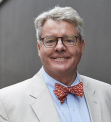 AREAS OF EXPERTISE  Independent School Leadership Board of Trustees Leadership Admissions & Development Change  Management Strategic Planning Executive Search  ANDREW WOODEN has dedicated his career to service within independent schools, leading top schools  across the country through critical inflection points and propelling their growth. Serving in a variety of roles,  including Head of School, Executive Director, Trustee, Senior Dean, Dean of Admissions, and teacher,  Andrew brings a unique perspective to his role as an Executive Search Consultant identifying top talent to  lead independent schools into their next chapters.  Most recently, Andrew has been honored to serve in several transitional leadership roles where he has  utilized his Head of School and Board of Trustees leadership experience to navigate complex periods of  change and contribute to the successful searches for new Executive Directors and Heads of School. His  leadership positions included Interim Executive Director at Southwestern Association of Episcopal Schools,  Interim Head of School at The Buckley School in Sherman Oaks and St. James’ Episcopal School in Los  Angeles, and Interim Upper School Head at Laguna Blanca School in Santa Barbara. Previously, Andrew  served as Head of School at Marymount of Santa Barbara, leading the school to record-high enrollment and  tripling the size of its endowment over his seven-year tenure. He was also instrumental in increasing  enrollment from 70 to 550+ students as the first permanent Head of School at Bosque School in  Albuquerque.  In addition to his school leadership roles, Andrew is an active board member in the independent school  community and with nonprofit organizations. He is currently on the Executive Committee and serves as the  co-chair of the DEIJ committee with The Bishop’s School Board of Trustees in La Jolla. He is also Board  Chair of the non-profit, ASSIST Scholars based in Connecticut, which helps enable academically talented  international students to attend American independent schools. Formerly he served as a trustee on the  California Association of Independent Schools Board of Directors setting standards for academic quality and  ethical conduct for 200 independent school members across California.  Andrew earned a master’s degree from Yale Divinity School, an honorary doctorate from Berkeley Divinity  School at Yale and a B.A. in English from the University of Maine. Andrew resides with his partner, Molly, in  Sherman Oaks, California. 